KARYA TULIS ILMIAHPERBEDAAN PENGETAHUAN, KETERAMPILAN IBU DAN TINGKAT KONSUMSI VITAMIN A DAN ZAT BESI PADA BALITA STUNTING USIA 6-59 BULAN SEBELUM DAN SESUDAH PENDAMPINGAN GIZI DENGAN MEDIA BOOKLET DAN TANPA MEDIA BOOKLET DI DESA KUCUR KECAMATAN DAU KABUPATEN MALANGUMMU KULSUM MAULIDIAP17110173028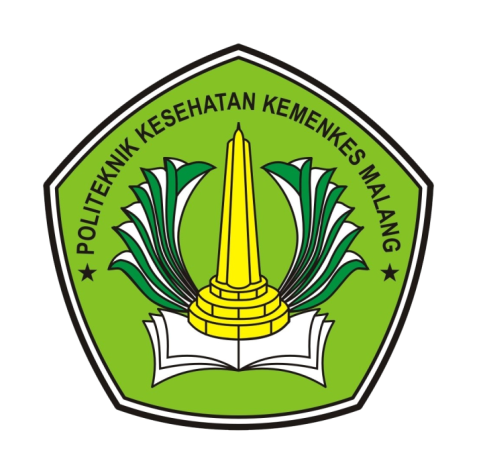 KEMENTRIAN KESEHATAN REPUBLIK INDONESIAPOLITEKNIK KESEHATAN MALANGJURUSAN GIZIPROGRAM STUDI DIPLOMA III GIZIMALANG 2020